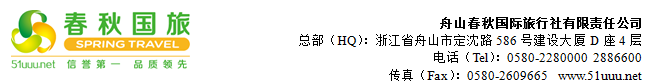 【约惠京城】特惠双飞5日行程单行程安排费用说明其他说明产品编号479614出发地舟山市目的地北京市行程天数5去程交通飞机返程交通飞机参考航班无无无无无产品亮点舟山独立班， 25人以上派全陪，含舟山市区-舟山机场往返接送舟山独立班， 25人以上派全陪，含舟山市区-舟山机场往返接送舟山独立班， 25人以上派全陪，含舟山市区-舟山机场往返接送舟山独立班， 25人以上派全陪，含舟山市区-舟山机场往返接送舟山独立班， 25人以上派全陪，含舟山市区-舟山机场往返接送产品介绍舟山独立班， 25人以上派全陪，含舟山市区-舟山机场往返接送舟山独立班， 25人以上派全陪，含舟山市区-舟山机场往返接送舟山独立班， 25人以上派全陪，含舟山市区-舟山机场往返接送舟山独立班， 25人以上派全陪，含舟山市区-舟山机场往返接送舟山独立班， 25人以上派全陪，含舟山市区-舟山机场往返接送行程详情第一天   舟山Q北京             住宿：北京                      餐：无费用包含1.舟山-北京往返大交通含税1.舟山-北京往返大交通含税1.舟山-北京往返大交通含税费用不包含推荐套餐景交套餐：中轴线观光车，奥运小火车，恭王府，杂技表演=390元/人自理推荐套餐景交套餐：中轴线观光车，奥运小火车，恭王府，杂技表演=390元/人自理推荐套餐景交套餐：中轴线观光车，奥运小火车，恭王府，杂技表演=390元/人自理预订须知因故宫每日限流三万人提前7天放票，毛主席纪念堂团队每日限流1000人提前6天放票，天安门广场升旗每日限流，具体人数实时调控。温馨提示一、乘车（机、船）安全事项1、游客在机、车、船停稳后方可上下机、车、船。并按机场、车站、港口安全管理规定或指示标志通行及排队上下机、车、船；要讲究文明礼貌，先照顾老人、儿童、妇女；切勿拥挤，以免发生意外。请勿携带违禁物品。2、在机、车、船临时停靠期间，服从服务人员安排，请勿远离。3、游客在乘车途中，请不要与司机交谈和催促司机开快车，违章超速和超车行驶；不要将头、手、脚或行李物品伸出窗外，以防意外发生。4、游客下车浏览、就餐、购物时，请注意关好旅游车窗，拿完自己随身携带的贵重物品；否则出现遗失被盗旅行社概不负责。二、饮食卫生安全事项1、在旅游地购买食物需注意商品质量，发现食物不卫生或有异味变质的情况，切勿食用。2、不要接受和食用陌生人赠送的香烟、食物和饮品，防止他人暗算和失窃。3、旅游期间要合理饮食，不要暴饮、暴食或贪食。4、为防止在旅途中水土不服，游客应自备一些常用药品以备不时之需。切勿随意服用他人所提供之药品。5、旅行社不提倡、不安排饮酒，并对游客因饮酒发生的意外不承担责任。喜欢喝酒的游客在旅途中应严格控制自己的酒量，饮酒时最好不超过本人平时的三分之一；若出现酗酒闹事、扰乱社会秩序、侵害他人权益以及造成自身损害的一切责任由肇事者承担。三、游览观景安全事项1、严格遵守景区游览安全规定，听取当地导游有关安全的提示和忠告，主要应预防意外事故和突发性疾病的发生。2、浏览期间游客应三两成群，不要独行。如果迷失方向，原则上应原地等候导游的到来或打电话求救、求助，千万不要着急。自由活动期间游客不要走的太远。带未成年人的游客，请认真履行监护责任，管好自己的孩子，不能让未成年人单独行动，并注意安全。3、在旅游行程中的自由活动时间，游客应当选择自己能够控制风险的活动项目，并在自己能够控制风险的范围内活动。旅行社不安排赛车、赛马、攀岩、滑翔、探险性漂流、滑雪、下海、潜水、滑板、跳伞、热气球、蹦极、冲浪、跳伞等高风险活动，也敬请游客在旅游中的自由活动期间尽量不要去参加这些活动，如若游客坚持参与，请自行承担风险。四、其他安全注意事项1、注意听从导游的安排，记住集中的时间和地点；认清自己所乘坐的车型、车牌号及颜色；不要迟到，因迟到造成的后果由个人负责。2、在旅游活动中，为了防止火灾事故的发生，请不要携带易燃、易爆物品；不要乱扔烟头和火种；遵守各交通运输部门、酒店等有关安全管理规定及各种法律、法规。3、游客在旅途中发生人身或财产意外事故时，按有关机构（如交通运输部门、酒店、保险公司、风景区管理单位）订立的条例或合同规定处理或公安部门查处。本旅行社尽力提供必要的协助。4.旅游安全是旅游活动的头等大事，搞好旅游安全是本旅行社与全体游客的共同责任。尊敬的游客，为了您和他人的幸福，请注意旅游安全。祝您旅途愉快！退改规则按出团前7个工作日，收取5%团费，出团前72小时前，收取30%团费，出团前72小时内，收取80%团费。